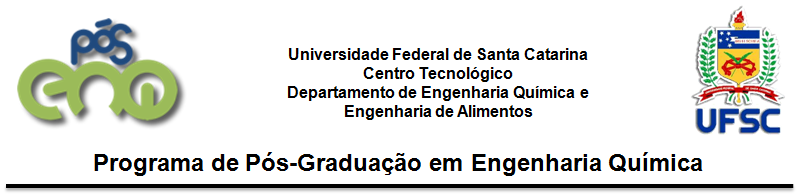 CARTA DE ACEITE PARA COORIENTAÇÃOFlorianópolis XX, de XXXX de XXXX.Ao Curso de Pós-Graduação em Engenharia Química da UFSC/PósENQConcordo em atuar junto ao Programa de Pós-Graduação em Engenharia Química da UFSC na condição de coorientador(a) do(a) aluno(a) XXXXXXXXXX desenvolvendo atividades de Ensino e Orientação durante seu doutorado ou mestrado por orientação do Prof. Dr. XXXX.Seguem dados solicitados para cadastro:Nome completo; Nome da mãe; RG ou Passaporte (no caso de estrangeiro); Nacionalidade; Estado civil; E-mail; Assinatura:Prof. Dr. XXXXXXXXXOrientador(a)Assinatura:Prof. Dr. XXXXXXXXXCoorientador(a)Em posse deste documento devidamente assinado pelo Orientador(a) e Coorientador(a), favor enviar para o endereço eletrônico ppgenq@contato.ufsc.br.